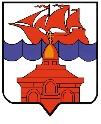 РОССИЙСКАЯ ФЕДЕРАЦИЯКРАСНОЯРСКИЙ КРАЙТАЙМЫРСКИЙ ДОЛГАНО-НЕНЕЦКИЙ МУНИЦИПАЛЬНЫЙ РАЙОНГЛАВА СЕЛЬСКОГО ПОСЕЛЕНИЯ ХАТАНГАПОСТАНОВЛЕНИЕО предоставлении разрешения на условно разрешенный вид использования земельного участкаВ соответствии со статьей 39 Градостроительного кодекса Российской Федерации от 29.12.2004 № 190-ФЗ, Федеральным законом от 06.10.2003 № 131-ФЗ «Об общих принципах организации местного самоуправления в Российской Федерации», Уставом сельского поселения Хатанга, заключением о результатах публичных слушаний от 04.10.2021 года, ПОСТАНОВЛЯЮ:1. Предоставить разрешение на условно разрешенный вид использования земельного участка «Гаражные объекты» для земельного участка площадью 100 кв. м. расположенном в зоне природного ландшафта (Р-3) в кадастровом квартале 84:05:0020205 по адресу: Красноярский край, Таймырский Долгано-Ненецкий район, сельское поселение Хатанга, село Хатанга, южнее земельного участка с кадастровым номером 84:05:0020205:2130.2. Направить копию настоящего постановления Двойневскому Виктору Сергеевичу, проживающего по адресу: Красноярский край, Таймырский Долгано-Ненецкий район, сельское поселение Хатанга, с. Хатанга, ул. Советская, № 21, кв. 1.3. Контроль за исполнением настоящего постановления оставляю за собой.Глава сельского поселения Хатанга 					           А. С. Скрипкин 06.10.2021 г. № 057 – ПГ